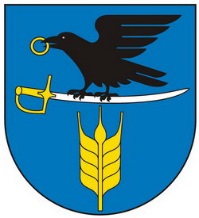 Rada Miejska w Szepietowie
Protokół nr XXI/20XXI Sesja Rady Miejskiej w Szepietowie w dniu 29 grudnia 2020 
Obrady rozpoczęto 29 grudnia 2020 o godz. 10:20, a zakończono o godz. 12:16 tego samego dnia.W posiedzeniu wzięło udział 15 radnych (lista obecności stanowi załącznik nr 3 do protokołu).Obecni: 
1. Dąbrowski Paweł Mateusz2. Kućmierowski Sławomir3. Ołdakowski Jan4. Kruszewski Marian5. Powojski Grzegorz Wojciech6. Moczydłowski Witold7. Żochowski Grzegorz 8. Zaremba Wiesław Antonii9. Stypułkowski Mariusz 10. Ertman Wojciech11. Pietrzak Magdalena12. Sienicka Katarzyna Sławomira13. Stypułkowski Henryk14. Wojno Łukasz15. Fiedorczuk LeszekPonadto w Sesji uczestniczyli: - Burmistrz Szepietowa pan Robert Lucjan Wyszyński,- Skarbnik Gminy pani Jolanta Ołdakowska.Porządek obradOtwarcie sesji.Wnioski do porządku dziennego obrad.Informacja o protokole z poprzedniej sesji.Informacja o pracy Komisji w okresie między sesjami.Sprawozdanie Burmistrza z pracy w okresie między sesjami.Interpelacje i zapytania radnych.Rozpatrzenie projektów uchwał oraz podjęcie uchwał: w sprawie zmian w budżecie gminy na 2020 r.;w sprawie Wieloletniej Prognozy Finansowej na lata 2021-2024 wraz z prognozą kwoty długu i spłat zobowiązań na lata 2021-2030;w sprawie uchwalenia budżetu Gminy Szepietowo na rok 2021;zmieniającej uchwałę w sprawie określenia wysokości stawek podatków od środków transportowych;w sprawie wyboru metody ustalenia opłaty za gospodarowanie odpadami komunalnymi oraz ustalenia stawki tej opłaty;w sprawie wyznaczenia aglomeracji Szepietowo;w sprawie przyjęcia „Programu Ochrony Środowiska dla Gminy Szepietowo na lata 2021 – 2024 z perspektywą do 2028 roku”,w sprawie przyjęcia do realizacji Gminnego Programu Profilaktyki i Rozwiązywania Problemów Alkoholowych oraz Przeciwdziałania Narkomanii na 2021 rok;w sprawie wyrażenia zgody na zawarcie porozumienia z Gminą Klukowo;w sprawie wyrażenia zgody na zawarcie porozumienia z Gminą Nowe Piekuty;w sprawie petycji.Wolne wnioski.Zamknięcie obrad.Przebieg obradOtwarcie sesji.Otwarcia sesji dokonał Przewodniczący Rady Miejskiej Pan Grzegorz Żochowski. Przewodniczący powitał wszystkich obecnych na sesji oraz stwierdził, że na stan 15 radnych na sesji obecnych jest 14 radnych co stanowi quorum, przy którym Rada może obradować i podejmować prawomocne uchwały. Przewodniczący Rady przypominał, że obrady Rady Miejskiej są transmitowane za pomocą urządzeń rejestrujących obraz i dźwięk art. 20 ust. 1b ustawy z dnia 8 marca 1990r. 
o samorządzie gminnym, a uczestnictwo w sesji Rady Miejskiej jest jednoznaczne 
z wyrażeniem zgody na przetwarzanie i upublicznianie danych osobowych w myśl art. 6 ust. 1  rozporządzenia Parlamentu Europejskiego i Rady (UE) 2016/679 w sprawie ochrony osób fizycznych w związku z przetwarzaniem danych osobowych i w sprawie swobodnego przepływu takich danych oraz uchylenia dyrektywy 95/46/WE (ogólne rozporządzenie 
o ochronie danych) z dnia 27 kwietnia 2016r. - tzw. RODO.Przewodniczący Rady Miejskiej wraz z Burmistrzem powitali nowa Skarbnik Gminy pani Jolantę Ołdakowską. Wnioski do porządku dziennego obrad.Przewodniczący Rady Miejskiej poinformował, iż na wspólnym posiedzeniu Komisji Rady Miejskiej Komisje przychyliły się do wniosku o przełożenie procedowania dwóch uchwał na kolejną sesję w związku z powyższym zwrócił się z prośbą o przegłosowanie zmiany w porządku obrad.Głosowano w sprawie:
Skreślenia z porządku obrad punktu 11 i 12 dotyczących podjęcia uchwał w sprawie planu pracy Rady Miejskiej w Szepietowie na rok 2021 oraz w sprawie w sprawie planu pracy Komisji Rady Miejskiej w Szepietowie na rok 2021.

Wyniki głosowania
ZA: 14, PRZECIW: 0, WSTRZYMUJĘ SIĘ: 0, BRAK GŁOSU: 0, NIEOBECNI: 1W związku z wydaniem opinii przez Komisję Skarg, Wniosków i Petycji w sprawie petycji, która wpłynęła do Rady Miejskiej Przewodniczący Rady Miejskiej zwrócił się z wnioskiem o dodanie do porządku obrad punktu dotyczącego  podjęcia uchwały w sprawie petycji.Głosowano w sprawie:
Dodania do porządku obrad punktu dotyczącego  podjęcia uchwały w sprawie petycji.

Wyniki głosowania
ZA: 14, PRZECIW: 0, WSTRZYMUJĘ SIĘ: 0, BRAK GŁOSU: 0, NIEOBECNI: 1Przewodniczący Rady Miejskiej przedstawił porządek obrad.Radni nie zgłosili uwag do przedstawionego porządku obrad.Głosowano w sprawie:
Przyjęcie porządku obrad. 

Wyniki głosowania
ZA: 14, PRZECIW: 0, WSTRZYMUJĘ SIĘ: 0, BRAK GŁOSU: 0, NIEOBECNI: 1Przewodniczący Rady Miejskiej stwierdził, że porządek obrad został przyjęty.3. Informacja o protokole z poprzedniej sesji.
Przewodniczący Rady Miejskiej przedstawił informację o protokole z poprzedniej Sesji.Uwag do informacji nie zgłoszono.(Informacja stanowi załącznik nr 4 do protokołu)

4. Informacja o pracy Komisji w okresie między sesjami.

Z informacją o pracy komisji w okresie między sesjami zapoznał Wiceprzewodniczący Rady Pan Witold Moczydłowski.Uwag do informacji nie zgłoszono.(Informacja stanowi załącznik nr 5 do protokołu)5. Sprawozdanie Burmistrza z pracy w okresie między sesjami.

Burmistrz Szepietowa przedstawił sprawozdanie z pracy w okresie między sesjami.(Sprawozdanie stanowi załącznik nr 6 do protokołu)Ponadto Burmistrz poinformował o zakończonych pracach:- w grudniu zakończyły się prace przy budowie parkingu przy PKP;- zakończona została budowa drogi na odcinku Pułazie-Świerże – Wojny-Pogorzel,- odbył się przetarg na odbiór śmieci;- zostały złożone dwa wnioski na Funduszu Inwestycji Lokalnych na dofinansowanie inwestycji planowanych na przyszły rok tj. hydroforni w Wojnach i stacji uzdatniania wody w Szepietowie wraz z przebudowa stacji w Średnicy.
Głosowano w sprawie:
Przyjęcie sprawozdanie Burmistrza z pracy w okresie między sesjami. 

Wyniki głosowania
ZA: 14, PRZECIW: 0, WSTRZYMUJĘ SIĘ: 0, BRAK GŁOSU: 0, NIEOBECNI: 1Przewodniczący Rady Miejskiej stwierdził, że sprawozdanie z pracy Burmistrz w okresie między sesjami zostało przyjęte.6. Interpelacje i zapytania radnych.
Przewodniczący Rady poinformował, że w okresie między sesjami radni nie złożyli interpelacji i zapytań.7. Rozpatrzenie projektów uchwał oraz podjęcie uchwał.Przewodniczący Rady przypomniał zebranym, że tematy będące przedmiotem projektów uchwał złożonych do podjęcia na Sesji zostały przeanalizowane przez Komisje Rady Miejskiej w Szepietowie, które pozytywnie zaopiniowały materiały.
1) w sprawie zmian w budżecie gminy na rok 2020.
Z tematem uchwały zapoznała Skarbnik Gminy pani Jolanta Ołdakowska.Głos zabrali:- Przewodniczący Komisji Rolnictwa i Rozwoju Gospodarczego pan Jan Ołdakowski zwrócił się  z prośbą o uściślenie kwoty 2.000.000 zł tj. wskazanie, że są to środki od Premiera, które wpłynęły za pośrednictwem Wojewody. - Skarbnik Gminy pani Jolanta Ołdakowska potwierdziła, że są to środki na dofinansowanie inwestycji własnych Gminy, które zgodnie z planem inwestycji będą wykorzystane w 2020 roku.Głosowano w sprawie:
Podjęcie uchwały w sprawie zmian w budżecie gminy na rok 2020. 

Wyniki głosowania
ZA: 14, PRZECIW: 0, WSTRZYMUJĘ SIĘ: 0, BRAK GŁOSU: 0, NIEOBECNI: 1Przewodniczący Rady stwierdził, że uchwała została podjęta.(uchwała Nr XXI/166/20 dołączona do protokołu – załącznik nr 5)Na obrady Rady Miejskiej przybył Radny Sławomir Kućmierowski.2) w sprawie Wieloletniej Prognozy Finansowej na lata 2021-2024 wraz z prognozą kwoty długu i spłat zobowiązań na lata 2021-2030.Projekt  uchwały przedstawiła Skarbnik Gminy Pani Jolanta Ołdakowska.Radni nie zabrali głosu.Przewodniczący Rady Miejskiej przedstawił opinię Regionalnej Izby Obrachunkowej 
w sprawie projektu uchwały w sprawie uchwalenia Wieloletniej Prognozy Finansowej Gminy Szepietowo na lata 2021-2024 wraz z prognozowaną kwotą długu i spłat zobowiązań na lata 2021-2030.Głosowano w sprawie:
Podjęcie uchwały w sprawie Wieloletniej Prognozy Finansowej na lata 2021-2024 wraz z prognozą kwoty długu i spłat zobowiązań na lata 2021-2030.

Wyniki głosowania
ZA: 14, PRZECIW: 0, WSTRZYMUJĘ SIĘ: 1, BRAK GŁOSU: 0, NIEOBECNI: 0.Przewodniczący Rady stwierdził, że uchwała została podjęta.(uchwała Nr XXI/167/20 dołączona do protokołu – załącznik nr 8)3) w sprawie uchwalenia budżetu Gminy Szepietowo na rok 2021.Przewodniczący Rady Miejskiej Pan Grzegorz Żochowski poinformował, że projekt budżetu został przygotowany i przedstawiony Radzie Miejskiej w ustawowym terminie. Komisje stałe Rady Miejskiej zaopiniowały pozytywnie projekt budżetu.Projekt  uchwały przedstawiła Skarbnik Gminy Pani Jolanta Ołdakowska.Radni nie zabrali głosu.Przewodniczący Rady Miejskiej przedstawił opinię Regionalnej Izby Obrachunkowej 
w sprawie projektu uchwały w sprawie budżetu na rok 2021. - Skarbnik Gminy Pani Jolanta Ołdakowska wyjaśnił, że wielkości czytane przez Przewodniczącego Rady nieco różnią się od przytoczonych – i też dotyczą 2021 roku. Zmiany dotycząc miesiąca grudnia, kiedy zdarzenia gospodarcze faktycznie miały miejsce i zostały zwiększone dochody i wydatki. Niewielki wzrost z tytułu podatki od nieruchomości, rolnego, leśnego, od środków transportowych czy dochody z tytułu gospodarki odpadami. Zwiększone zostały wpływy na realizację zadań bieżących dotyczących usuwania odpadów z folii rolniczych, siatki, sznurka do owijania balotów, opakowań pod nawozach oraz typu big bag, dlatego, że w 2020 roku nie zostało to zadanie zrealizowane. Gmina związana jest umową, że środki wpłyną – nie wpłynęły, dlatego zadanie zostało przeniesione na rok 2021 (zarówno w pozycji dochodów jak i wydatków). Dofinansowanie z Programu Polska Cyfrowa na zadania zdalne pod nazwą Szkoła Plus – 23.12.2020 r. wpłynęło 75.000 zł, a zgodnie z obowiązującą umowa środki zostaną wykorzystane do 15 czerwca. Inne zwiększenie to realizacja umowy 
o partnerstwie na rzecz realizacji projektu „Wzrost jakości edukacji przedszkolnej 
w województwie podlaskim tj. kwota 7.800 zł.  Wielkości te wpłynęły na zaistnienie zmian w budżecie.Przewodniczący Rady otworzył dyskusję.Radni nie zabrali głosu.Głosowano w sprawie:
Podjęcie uchwały w sprawie uchwalenia budżetu Gminy Szepietowo na rok 2021.

Wyniki głosowania
ZA: 14, PRZECIW: 0, WSTRZYMUJĘ SIĘ: 1, BRAK GŁOSU: 0, NIEOBECNI: 0.Przewodniczący Rady stwierdził, że uchwała została podjęta.(uchwała Nr XXI/168/20 dołączona do protokołu – załącznik nr 9)Burmistrz Szepietowa podziękował za przyjęcie budżetu oraz zrozumienie sytuacji – wiele niewiadomych w związku z koronawirusem i brakiem wiedzy o gospodarce krajowej po pandemii oraz zamieszczanie organizacyjne związane ze zmianą Skarbnika. Burmistrz dodał, że zalecenia RIO dotyczące gruntowej analizy potrzeb inwestycyjnych cały czas przez Burmistrza i Radę są realizowane. Pan Burmistrz zwrócił uwagę, że inwestycje majątkowe są na ponad 11 mln i związane są głównie z zaopatrzeniem w wodę.4) zmieniającej uchwałę w sprawie określenia wysokości stawek podatków od środków transportowychZ tematem uchwały zapoznał Burmistrz Szepietowa Pan Robert Lucjan Wyszyński.Radni nie zabrali głosu.Głosowano w sprawie:
Podjęcie uchwały w sprawie uchwalenia budżetu Gminy Szepietowo na rok 2021.

Wyniki głosowania
ZA: 15, PRZECIW: 0, WSTRZYMUJĘ SIĘ: 0, BRAK GŁOSU: 0, NIEOBECNI: 0Przewodniczący Rady stwierdził, że uchwała została podjęta.(uchwała Nr XXI/169/20 dołączona do protokołu – załącznik nr 10)5) w sprawie wyboru metody ustalenia opłaty za gospodarowanie odpadami komunalnymi oraz ustalenia stawki tej opłaty.Z tematem uchwały zapoznał Burmistrz Szepietowa Pan Robert Lucjan Wyszyński.Radni nie zabrali głosu.Głosowano w sprawie:
Podjęcie uchwały w sprawie uchwalenia budżetu Gminy Szepietowo na rok 2021.

Wyniki głosowania
ZA: 15, PRZECIW: 0, WSTRZYMUJĘ SIĘ: 0, BRAK GŁOSU: 0, NIEOBECNI: 0Przewodniczący Rady stwierdził, że uchwała została podjęta.(uchwała Nr XXI/170/20 dołączona do protokołu – załącznik nr 11)6) w sprawie wyznaczenia aglomeracji Szepietowo.Z tematem uchwały zapoznał Burmistrz Szepietowa Pan Robert Lucjan Wyszyński.Radni nie zabrali głosu.Głosowano w sprawie:
Podjęcie uchwały w sprawie uchwalenia budżetu Gminy Szepietowo na rok 2021.

Wyniki głosowania
ZA: 15, PRZECIW: 0, WSTRZYMUJĘ SIĘ: 0, BRAK GŁOSU: 0, NIEOBECNI: 0Przewodniczący Rady stwierdził, że uchwała została podjęta.(uchwała Nr XXI/171/20 dołączona do protokołu – załącznik nr 12)7) w sprawie przyjęcia „Programu Ochrony Środowiska dla Gminy Szepietowo na lata 2021 – 2024 z perspektywą do 2028 roku”.Z tematem uchwały zapoznał Burmistrz Szepietowa Pan Robert Lucjan Wyszyński.Radni nie zabrali głosu.Głosowano w sprawie:
Podjęcie uchwały w sprawie uchwalenia budżetu Gminy Szepietowo na rok 2021.

Wyniki głosowania
ZA: 15, PRZECIW: 0, WSTRZYMUJĘ SIĘ: 0, BRAK GŁOSU: 0, NIEOBECNI: 0Przewodniczący Rady stwierdził, że uchwała została podjęta.(uchwała Nr XXI/172/20 dołączona do protokołu – załącznik nr 13)Obrady Rady Miejskiej opuścił Wiceprzewodniczący Pan Witold Moczydłowski.8) w sprawie przyjęcia do realizacji Gminnego Programu Profilaktyki i Rozwiązywania Problemów Alkoholowych oraz Przeciwdziałania Narkomanii na 2021 rok.Z tematem uchwały zapoznał Przewodniczący Gminnej Komisji Rozwiązywania  Problemów Alkoholowych Pan Marian Kruszewski.Radni nie zabrali głosu.Głosowano w sprawie:
Podjęcie uchwały w sprawie uchwalenia budżetu Gminy Szepietowo na rok 2021.

Wyniki głosowania
ZA: 13, PRZECIW: 0, WSTRZYMUJĘ SIĘ: 1, BRAK GŁOSU: 0, NIEOBECNI: 1Przewodniczący Rady stwierdził, że uchwała została podjęta.(uchwała Nr XXI/173/20 dołączona do protokołu – załącznik nr 14)9) w sprawie wyrażenia zgody na zawarcie porozumienia z Gminą Klukowo.Z tematem uchwały zapoznał Burmistrz Szepietowa Pan Robert Lucjan Wyszyński.Radni nie zabrali głosu.Głosowano w sprawie:
Podjęcie uchwały w sprawie uchwalenia budżetu Gminy Szepietowo na rok 2021.

Wyniki głosowania
ZA: 14, PRZECIW: 0, WSTRZYMUJĘ SIĘ: 0, BRAK GŁOSU: 0, NIEOBECNI: 1Przewodniczący Rady stwierdził, że uchwała została podjęta.(uchwała Nr XXI/174/20 dołączona do protokołu – załącznik nr 15)10) w sprawie wyrażenia zgody na zawarcie porozumienia z Gminą Nowe Piekuty.Z tematem uchwały zapoznał Burmistrz Szepietowa pan Robert Lucjan Wyszyński.Radni nie zabrali głosu.Głosowano w sprawie:
Podjęcie uchwały w sprawie uchwalenia budżetu Gminy Szepietowo na rok 2021.

Wyniki głosowania
ZA: 14, PRZECIW: 0, WSTRZYMUJĘ SIĘ: 0, BRAK GŁOSU: 0, NIEOBECNI: 1Przewodniczący Rady stwierdził, że uchwała została podjęta.(uchwała Nr XXI/175/20 dołączona do protokołu – załącznik nr 16)10) w sprawie rozpatrzenia petycji.
Przewodniczący Komisji Skarg, Wniosków i Petycji Pan Mariusz Stypułkowski przedstawił opinię Komisji w sprawie rozpatrzenia petycji dotyczącej szczepień na COVID-19.Radni nie zabrali głosu.Głosowano w sprawie:Przyjęcie opinii Komisji Skarg, Wniosków i Petycji w sprawie petycji dotyczącej szczepień na COVID-19.
Wyniki głosowania
ZA: 14, PRZECIW: 0, WSTRZYMUJĘ SIĘ: 0, BRAK GŁOSU: 0, NIEOBECNI: 1
Głosowano w sprawie:
Podjęcie uchwały w sprawie rozpatrzenia petycji

Wyniki głosowania
ZA: 14, PRZECIW: 0, WSTRZYMUJĘ SIĘ: 0, BRAK GŁOSU: 0, NIEOBECNI: 1
Przewodniczący Rady stwierdził, że uchwała została podjęta.(uchwała Nr XXI/176/20 dołączona do protokołu – załącznik nr 17)6. Wolne wnioski.Przewodniczący Rady Miejskiej w Szepietowie złożył życzenia noworoczne.Burmistrz Szepietowa złożył życzenia noworoczne.Radni przyłączyli się do życzeń.7. Zamknięcie obrad.Z uwagi na brak dalszych zgłoszeń do dyskusji i wyczerpania porządku obrad Przewodniczący Rady Miejskiej Pan Grzegorz Żochowski zamknął obrady XXI Sesji Rady Miejskiej 
w Szepietowie.Przewodniczący Rady MiejskiejGrzegorz Żochowski Protokołowała 
Marlena StypułkowskaIntegralną część protokołu stanowi wykaz głosowań imiennych (załącznik nr 2) oraz nagranie obrad sesji (załącznik nr 1)
